ПОСТОЯННАЯ  КОМИССИЯ  ПО  ВОПРОСАМ ПЛАНИРОВАНИЯ, БЮДЖЕТА  И  ФИНАНСОВ_______________№_______________на №___________от________________┌						┐ПРОТОКОЛ  заседания комиссии12.10.2018 год 		11-30 ч.                каб. 307 Присутствовали:Гончарук Оксана Витальевна  Гапунич Валентин Викторович Наумчак Виктор Анатольевич Страшный Сергей Анатольевич Шумахер Юрий БорисовичПриглашенные: СЛУШАЛИ: Информацию заместителя городского головы – директора департамента финансов Одесского городского совета Бедреги С.Н. по корректировкам бюджета города Одессы (письмо департамента финансов №04-14/488/1641 от 27.09.18 года).Голосовали за данные корректировки:За – единогласно.РЕШИЛИ: Согласовать корректировки бюджета города Одессы по письму департамента финансов №04-14/488/1641 от 27.09.18 года.СЛУШАЛИ: Информацию заместителя городского головы – директора департамента финансов Одесского городского совета Бедреги С.Н. по проекту решения «Про затвердження Бюджетного регламенту Одеської міської ради» (обращение № 04-14/522/1732 от 11.10.2018 года). Голосовали за данный проект решения:За – единогласно.РЕШИЛИ: Поддержать проект решения «Про затвердження Бюджетного регламенту Одеської міської ради» и вынести его на рассмотрение XXIX сессии Одесского городского совета.   СЛУШАЛИ: Информацию заместителя городского головы – директора департамента финансов Одесского городского совета Бедреги С.Н. по корректировкам бюджета города Одессы (письмо департамента финансов №05-16-648/1729 от 11.10.18 года).Голосовали за данные корректировки:За – единогласно.РЕШИЛИ: Согласовать корректировки бюджета города Одессы по письму департамента финансов №05-16-648/1729 от 11.10.18 года.СЛУШАЛИ: Информацию заместителя городского головы – директора департамента финансов Одесского городского совета Бедреги С.Н. по корректировкам бюджета города Одессы (письмо департамента финансов №04-14/523/1734 от 11.10.18 года).Выступили: Гончарук О.В., Еремица А.Н., Наумчак В.А.,           Осауленко С.В., Козловский А.М.Голосовали за следующие корректировки бюджета:Рішенням Одеської міської ради від 19 вересня 2018 року № 3607-VII збільшена сума коштів, що виділяється з бюджету м. Одеси на 2018 рік  КП «Теплопостачання міста Одеси» на 117 831,0 тис.грн.Рішенням Одеської міської ради від 19 вересня 2018 року № 3605-VII внесені зміни до бюджету міста Одеси на 2018 рік, яким, зокрема, збільшені видатки на надання фінансової підтримки КП «Теплопостачання міста Одеси» у сумі  86 265,5 тис.грн (протокол засідання постійної комісії Одеської міської ради з питань планування, бюджету та фінансів від 10 вересня 2018 року). Департаментом фінансів Одеської міської ради було запропоновано розглянути питання щодо визначення додаткових бюджетних призначень у сумі 31 565,5 тис.грн після виконання боргових зобов’язань КП «Агентство програм розвитку Одеси»                    (15 жовтня 2018 року) та КП «Одесміськелектротранс» (25 вересня 2018 року), що вивільнить бюджетні призначення, визначені у бюджеті міста Одеси як надання кредитів за КПКВКМБ 3718881 «Забезпечення гарантійних зобов'язань за позичальників, що отримали кредити під місцеві гарантії».Інформуємо, що станом на 05 жовтня 2018 року КП «Агентство програм розвитку Одеси» за проектом «Розвиток міської інфраструктури в Україні» та КП «Одесміськелектротранс» за проектом «Оновлення міського електротранспорту м. Одеси» виконанні боргові зобов’язання за 2018 рік своєчасно та у повному обсязі. У зв’язку з цим, виплати, пов’язані з виконанням  гарантійних зобов’язань, не здійснювались.Враховуючи вищезазначене, пропонуємо визначити додаткові бюджетні призначення департаменту міського господарства Одеської міської ради за КПКВКМБ 1216012 «Забезпечення діяльності з виробництва, транспортування, постачання теплової енергії» на надання фінансової підтримки КП «Теплопостачання міста Одеси» у сумі 31 565,5 тис. грн. за рахунок зменшення бюджетних призначень, визначених у бюджеті міста Одеси як надання кредитів за рахунок коштів бюджету розвитку за КПКВКМБ 3718881 «Забезпечення гарантійних зобов'язань за позичальників, що отримали кредити під місцеві гарантії» у сумі 31 565,5 тис.грн.При цьому, одночасно необхідно зменшити граничний обсяг: профіциту загального фонду бюджету міста Одеси та дефіциту спеціального фонду бюджету міста Одеси сумі 31 565,5 тис.грн.За – единогласно.2. Для проведення фестивалю світла, медіа-мистецтва та музики «ODESSA LIGHT FEST», головним розпорядником бюджетних коштів надані пропозиції (копія листа додається) щодо визначення додаткових бюджетних призначень загального фонду бюджету міста Одеси за КПКВКМБ 2614082 «Інші заходи в галузі культури і мистецтва» у сумі 800,0 тис.грн.Визначення видатків пропонуємо здійснити за рахунок зменшення бюджетних призначень за КПКВКМБ 3717370 «Програма стабілізації та соціально-економічного розвитку територій» (головний розпорядник бюджетних коштів – департамент фінансів Одеської міської ради) у сумі 800,0 тис.грн.РЕШИЛИ: Перенести рассмотрение данного вопроса на следующее заседание комиссии. Департаменту культуры и туризма Одесского городского совета предоставить в адрес комиссии постатейную расшифровку расходов  на проведение  фестиваля света,  медиа-культуры и музыки  «ODESSA LIGHT FEST».3. У зв’язку з наближенням закінчення бюджетного періоду департаментом фінансів Одеської міської ради листом від 02.10.2018 року  № 04-14/498/1669 (копія листа додається) головним розпорядникам бюджетних коштів встановлено термін – до 09 жовтня 2018 року надання пропозицій щодо внесення змін до бюджету міста Одеси на 2018 рік в частині зменшення бюджетних призначень та (або) перерозподілу в межах визначених.Надані пропозиції головних розпорядників бюджетних коштів (копії листів додаються) проаналізовані департаментом фінансів Одеської міської ради. За підсумками аналізу пропонуємо наступні зміни до бюджету міста Одеси на 2018 рік, які наведені у додатках 1-3 до цього листа (додаються).За – единогласно.Главным распорядителям бюджетных средств предоставить отчет о причинах перераспределения средств в 2018 году. 4. Департаментом фінансів Одеської міської ради проведено оперативний аналіз виконання видатків, визначених у бюджеті міста Одеси на 2018 рік, на реалізацію проектів-переможців громадського бюджету 2017-2018 рр.У бюджеті міста Одеси на 2018 році (з урахуванням змін) визначені видатки на реалізацію проектів-переможців громадського бюджету міста Одеси в загальній сумі 130 902,1 тис.грн, виконання за 9 місяців 2018 року склало 44 355,4 тис.грн або 33,9 % від річних планових призначень, у тому числі:на реалізацію 15 проектів-переможців громадського бюджету міста Одеси 2017 року (реалізація яких продовжена у 2018 році) визначені видатки у сумі  32 365,6 тис.грн, виконання  - 14 798,0 тис.грн або 45,7 % від річних планових призначень;на реалізацію 22 проектів-переможців громадського бюджету міста Одеси 2018 року визначені видатки у сумі 98 536,5 тис.грн, виконання  - 29 557,4 тис.грн або 30,0 % від річних планових призначень.Станом на 01.10.2018 року залишок невикористаних бюджетних призначень за вказаними видатками в загальній сумі складає 86 546,7 тис.грн, у тому числі за: проектами-переможцями громадського бюджету міста Одеси 2017 року –                    17 567,6 тис.грн та проектами-переможцями громадського бюджету міста Одеси             2018 року – 68 979,1 тис.грн.Враховуючи інформацію головних розпорядників бюджетних коштів щодо освоєння бюджетних асигнувань, пропонуємо зменшити бюджетні призначення, визначені у бюджеті міста Одеси на 2018 рік, на реалізацію проектів-переможців громадського бюджету міста Одеси у загальній сумі 25 687,5 тис.грн, у тому числі: «Шкільна форма для дітей з особливими освітніми  потребами» –   4 999,5 тис.грн;«Енергоефективна поліклініка» – 2 862,7 тис.грн;«Бокси для контейнерів» – 4 198,6 тис.грн;«Будівництво футбольного поля у мікрорайоні «Курсаки» з проведенням капремонту елементів благоустрою прилеглої території» – 4 300,0 тис.грн;«Культурний центр мікрорайону «Куяльницький» 4 584,2 тис.грн;«Створення громадського центру мікрорайонів «Крива Балка», «Нова Слободка» і «Слобідський» – 4 742,5 тис.грн.Вивільненні бюджетні призначення пропонуємо спрямувати за КПКВКМБ 3717370 «Реалізація інших заходів щодо соціально-економічного розвитку територій» (головний розпорядник бюджетних коштів – департамент фінансів Одеської міської ради) з подальшим їх перерозподілом за бюджетними програмами.Інформація про стан освоєння видатків, визначених у бюджеті міста Одеси на 2018 рік, на реалізацію проектів-переможців громадського бюджету міста Одеси за  9 місяців 2018 року наведена у додатку 4 до цього листа (додається).Довідково: листом департаменту фінансів Одеської міської ради від                10.10.2018 року № 04-14/517/1721 (копія листа додається) направлені пропозиції щодо внесення змін до бюджету міста Одеси на 2018 рік, які зазначені у пункті 4 цього листа, Одеському міському голові Труханову Г.Л. та заступнику Одеського міського голови – голові комісії з питань громадського бюджету міста Одеси Вугельману П.В.За – единогласно.РЕШИЛИ: Согласовать данные корректировки бюджета города Одессы на 2018 год (кроме пункта по  Проекту-переможці 2017 року. Департамент освіти та науки Одеської міської ради.  Шкільна форма для дітей з особливими освітніми  потребами - 4 999,50).Главным распорядителям бюджетных средств предоставить отчет о причинах неосвоения средств проектов – победителей общественного бюджета. 5. Розпорядженням Одеської обласної державної адміністрації від 02 жовтня                  2018 року № 1126/А-2018 внесені зміни до обласного бюджету Одеської області на 2018 рік, зокрема, бюджету м. Одеси збільшений обсяг субвенції з обласного бюджету Одеської області на виконання інвестиційних проектів у сумі 2 048,0 тис.грн. У зв’язку з вищевикладеним та, враховуючи листа департаменту фінансів Одеської обласної державної адміністрації від 02 жовтня 2018 року № 02.02-32/3169 (копія листа додається) пропонуємо наступні зміни до спеціального фонду (бюджету розвитку) міста Одеси на 2018 рік:За – единогласно.6. Рішенням Одеської обласної ради від 11 вересня 2018 року № 796-VII внесені зміни до обласного бюджету Одеської області на 2018 рік, яким, зокрема, збільшений обсяг субвенції з обласного бюджету Одеської області на виконання інвестиційних проектів у сумі 1 800,0 тис.грн.Рішенням Одеської міської ради від 19 вересня 2018 року № 3605-VII до бюджету міста Одеси на 2018 рік, яким, зокрема, бюджетні призначення у сумі 1 800,0 тис.грн визначені за головним розпорядником бюджетних коштів – департаментом фінансів Одеської міської ради.За теперішнім часом, враховуючи листа департаменту фінансів Одеської обласної державної адміністрації від 02 жовтня 2018 року № 02.02-32/3169 (копія листа додається), є підстави для наступного перерозподілу коштів субвенції з обласного бюджету Одеської області на виконання інвестиційних проектів:За – единогласно.7. Розпорядженням Кабінету Міністрів України від 19 вересня 2018 року № 650-р здійснено перерозподіл деяких видатків державного бюджету, передбачених Міністерству охорони здоров’я на 2018 рік, та розподіл медичної субвенції з державного бюджету місцевим бюджетам між бюджетами міст обласного значення, районними бюджетами та бюджетами об’єднаних територіальних громад.Відповідно до додатку 2 вищезазначеного розпорядження (витяг із розпорядження додається) бюджету міста Одеси додатково визначені кошти медичної субвенції з державного бюджету місцевим бюджетам для спрямування з 1 жовтня 2018 р. видатків на надання первинної медичної допомоги бюджетам адміністративно-територіальних одиниць, комунальні заклади охорони здоров’я яких не уклали договори про медичне обслуговування населення за програмою медичних гарантій для первинної медичної допомоги у сумі 68 143,5 тис.грн.У зв’язку з вищевикладеним, пропонуємо наступні зміни до загального фонду бюджету міста Одеси на 2018 рік:За – единогласно.РЕШИЛИ: Согласовать корректировки бюджета города Одессы по письму департамента финансов №04-14/523/1734от 11.10.18 года (кроме пункта 2 письма и подпункта пункта 4 письма по  Проекту-переможці 2017 року. Департамент освіти та науки Одеської міської ради.  Шкільна форма для дітей з особливими освітніми  потребами - 4 999,50). СЛУШАЛИ: Информацию департамента финансов о финансировании расходов бюджета развития города Одессы по состоянию на 01.10.2018 года (письмо №04-14/502/1683 от 03.10.2018 года).РЕШИЛИ: Информацию принять к сведению. СЛУШАЛИ: Информацию по обращению депутата Одесского городского совета Страшного С.А.  о выделении средств из бюджета города на разметку баскетбольных площадок, расположенных по адресу: г. Одесса, пр-кт Добровольского, 159 и ул. Генерала Бочарова, 14 (обращение №1441/2-мр от 07.09.2018 года).Голосовали за выделение средств:За – единогласно.РЕШИЛИ: Согласовать выделение Суворовской районной администрации средств в сумме 250,0 тыс.гривень на разметку баскетбольных площадок, расположенных по адресу: г. Одесса,               пр-кт Добровольского, 159 и ул. Генерала Бочарова, 14СЛУШАЛИ: Информацию заместителя городского головы – директора департамента финансов Одесского городского совета Бедреги С.Н. по проекту решения «Про внесення змін до рішення Одеської міської ради від 14 грудня 2017 року № 2733-VІІ  «Про бюджет міста Одеси на 2018 рік».Голосовали за данный проект решения:За – единогласно.РЕШИЛИ: Поддержать проект решения «Про внесення змін до рішення Одеської міської ради від 14 грудня 2017 року № 2733-VІІ  «Про бюджет міста Одеси на 2018 рік» и вынести его на рассмотрение XXIX сессии Одесского городского совета.   СЛУШАЛИ: Информацию и.о. заместителя директора коммунального предприятия «Теплоснабжение города Одессы» по финансовым и экономическим вопросам Ляшенко И.А. по проекту решения «Про внесення змін до рішення Одеської міської ради від 14.12.2017 р. № 2740-VII «Про виділення з бюджету м. Одеси на 2018 рік коштів комунальному підприємству «Теплопостачання міста Одеси» у частині компенсації витрат на надання послуг населенню м. Одеси, що становить загальний економічний інтерес» (обращение директора департамента городского хозяйства Козловского А.М.  №1689/вих. от 11.10.2018 года).Выступили: Гончарук О.В., Шумахер Ю.Б., Наумчак В.А.,           Осауленко С.В., Козловский А.М., Еремица А.Н.Голосовали за данный проект решения:За – единогласно.РЕШИЛИ: Поддержать проект решения «Про внесення змін до рішення Одеської міської ради від 14.12.2017 р. № 2740-VII «Про виділення з бюджету м. Одеси на 2018 рік коштів комунальному підприємству «Теплопостачання міста Одеси» у частині компенсації витрат на надання послуг населенню м. Одеси, що становить загальний економічний інтерес»   и вынести его на рассмотрение XXIX сессии Одесского городского совета при условии предоставления полного отчета о финансовом состоянии предприятия и расчета суммы необходимой финансовой помощи до конца 2018 года.  СЛУШАЛИ: Информацию по обращению гр-на Гордишева С.И. о расторжении договора аренды с ООО «Аркадия-Сити» (заявление №Г-146/2-мр от 21.09.2018 года).РЕШИЛИ: Данный вопрос не входит в компетенцию постоянной комиссии по вопросам планирования, бюджета и финансов. Председатель комиссии						О.В.Гончарук	Секретарь  комиссии 						В.А.Наумчак  	ОДЕСЬКА 	МІСЬКА РАДА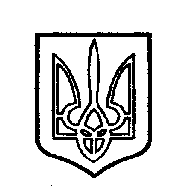 ОДЕССКИЙ ГОРОДСКОЙ СОВЕТ65004, м.Одеса, пл.Думська,165004, г.Одесса, пл.Думская,1Бедрега Светлана Николаевна    - заместитель городского головы - директор департамента финансов Одесского городского совета;ЕремицаАлексей Николаевич - депутат Одесского городского совета; ОсауленкоСветлана Викторовна - депутат Одесского городского совета;КозловскийАлександр Маркович - директор департамента городского хозяйства Одесского городского совета;ЛяшенкоИнна Анатольевна  - и.о. заместителя директора по финансовым и экономическим вопросам коммунального предприятия «Теплоснабжение города Одессы».КодНайменування кодуГоловний розпорядник бюджетних коштів/Найменування об’єкту бюджету розвиткуСума, тис.грнДОХОДИ – разом, у тому числі:ДОХОДИ – разом, у тому числі:ДОХОДИ – разом, у тому числі:+ 2 048,041053400Субвенція з місцевого бюджету на виконання інвестиційних проектівХ+ 2 048,0ВИДАТКИ – разом, у тому числі:ВИДАТКИ – разом, у тому числі:ВИДАТКИ – разом, у тому числі:+ 2 048,01417442Утримання та розвиток інших об’єктів транспортної інфраструктуриУправління дорожнього господарства Одеської міської ради/ Субвенція з обласного бюджету Одеської області на виконання інвестиційних проектів – капітальний ремонт (відновлення) покриття території, прилеглої до будівлі за адресою: м. Одеса, вул. Болгарська,38 +1 498,04216011Експлуатація та технічне обслуговування житлового фондуПриморська районна адміністрація Одеської міської ради/ Субвенція з обласного бюджету Одеської області на виконання інвестиційних проектів - капітальний ремонт житлового фонду Приморського району  м. Одеси+550,0Головний розпорядник бюджетних коштівКПКВКМБНайменування об’єктів бюджету розвиткуСума, тис.грнДепартамент фінансів Одеської міської ради3717370 «Реалізація інших заходів щодо соціально-економічного розвитку територій»Субвенція з обласного бюджету Одеської області на виконання інвестиційних проектів-1 300,0Управління дорожнього господарства Одеської міської ради1417442 «Утримання та розвиток інших об’єктів транспортної інфраструктури»Субвенція з обласного бюджету Одеської області на виконання інвестиційних проектів – капітальний ремонт території дендропарку Перемоги в м. Одесі+ 300,0Управління капітального будівництва Одеської міської ради1517340 «Проектування, реставрація та охорона пам'яток архітектури»Субвенція з обласного бюджету Одеської області на виконання інвестиційних проектів - реставрація будівель Воронцовського палацу за адресою: м. Одеса, пров. Воронцовський,2+1 000,0РазомРазомРазом0,0КодНайменування кодуГоловний розпорядник бюджетних коштівСума, тис.грнДОХОДИДОХОДИДОХОДИДОХОДИ41034200Медична субвенція з державного бюджету місцевим бюджетамХ+68 143,5ВИДАТКИВИДАТКИВИДАТКИВИДАТКИ0712111Первинна медична допомога населенню, що надається центрами первинної медичної (медико-санітарної) допомогиДепартамент охорони здоров'я Одеської міської ради+68 143,5